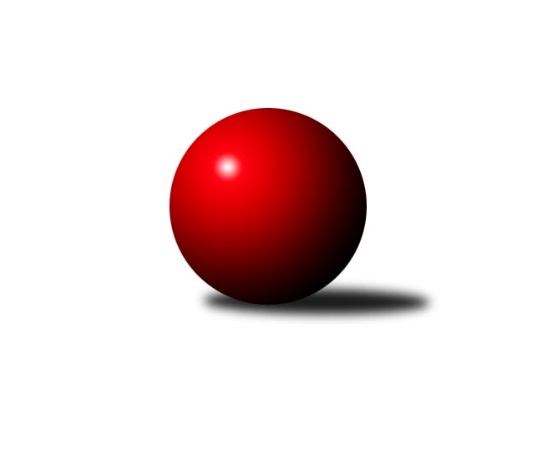 Č.2Ročník 2015/2016	24.5.2024 3. KLM C 2015/2016Statistika 2. kolaTabulka družstev:		družstvo	záp	výh	rem	proh	skore	sety	průměr	body	plné	dorážka	chyby	1.	TJ Sokol Chvalíkovice ˝A˝	2	2	0	0	13.0 : 3.0 	(27.0 : 21.0)	3329	4	2229	1101	29	2.	TJ Sokol Sedlnice ˝A˝	2	1	1	0	11.0 : 5.0 	(29.0 : 19.0)	3153	3	2144	1010	26.5	3.	KK Zábřeh ˝B˝	2	1	1	0	10.0 : 6.0 	(28.0 : 20.0)	3081	3	2052	1030	39	4.	TJ Zbrojovka Vsetín ˝A˝	2	1	1	0	10.0 : 6.0 	(23.0 : 25.0)	3094	3	2086	1009	24.5	5.	TJ Tatran Litovel ˝A˝	2	1	1	0	9.0 : 7.0 	(24.5 : 23.5)	3078	3	2113	965	40	6.	HKK Olomouc ˝B˝	2	1	0	1	9.0 : 7.0 	(28.0 : 20.0)	3184	2	2179	1005	32.5	7.	TJ Sokol Rybník	2	1	0	1	8.0 : 8.0 	(28.0 : 20.0)	3375	2	2249	1126	30	8.	TJ Unie Hlubina ˝A˝	2	0	2	0	8.0 : 8.0 	(23.0 : 25.0)	3057	2	2059	999	30.5	9.	TJ Jiskra Rýmařov ˝A˝	2	1	0	1	8.0 : 8.0 	(22.5 : 25.5)	3143	2	2140	1003	34	10.	TJ Sokol Bohumín ˝A˝	2	0	0	2	5.0 : 11.0 	(19.0 : 29.0)	3150	0	2114	1036	33	11.	Sokol Přemyslovice˝A˝	2	0	0	2	3.0 : 13.0 	(18.0 : 30.0)	3059	0	2128	931	54.5	12.	KK Šumperk˝A˝	2	0	0	2	2.0 : 14.0 	(18.0 : 30.0)	3168	0	2131	1037	39.5Tabulka doma:		družstvo	záp	výh	rem	proh	skore	sety	průměr	body	maximum	minimum	1.	HKK Olomouc ˝B˝	1	1	0	0	7.0 : 1.0 	(17.0 : 7.0)	3225	2	3225	3225	2.	TJ Sokol Chvalíkovice ˝A˝	1	1	0	0	7.0 : 1.0 	(15.0 : 9.0)	3262	2	3262	3262	3.	TJ Sokol Sedlnice ˝A˝	1	1	0	0	7.0 : 1.0 	(15.0 : 9.0)	3246	2	3246	3246	4.	KK Zábřeh ˝B˝	1	1	0	0	6.0 : 2.0 	(14.5 : 9.5)	3193	2	3193	3193	5.	TJ Jiskra Rýmařov ˝A˝	1	1	0	0	6.0 : 2.0 	(13.0 : 11.0)	3210	2	3210	3210	6.	TJ Sokol Rybník	2	1	0	1	8.0 : 8.0 	(28.0 : 20.0)	3375	2	3378	3372	7.	TJ Tatran Litovel ˝A˝	1	0	1	0	4.0 : 4.0 	(11.5 : 12.5)	3087	1	3087	3087	8.	TJ Unie Hlubina ˝A˝	1	0	1	0	4.0 : 4.0 	(10.5 : 13.5)	3037	1	3037	3037	9.	TJ Zbrojovka Vsetín ˝A˝	1	0	1	0	4.0 : 4.0 	(10.0 : 14.0)	3060	1	3060	3060	10.	KK Šumperk˝A˝	0	0	0	0	0.0 : 0.0 	(0.0 : 0.0)	0	0	0	0	11.	TJ Sokol Bohumín ˝A˝	1	0	0	1	3.0 : 5.0 	(11.0 : 13.0)	3041	0	3041	3041	12.	Sokol Přemyslovice˝A˝	1	0	0	1	2.0 : 6.0 	(11.0 : 13.0)	3082	0	3082	3082Tabulka venku:		družstvo	záp	výh	rem	proh	skore	sety	průměr	body	maximum	minimum	1.	TJ Zbrojovka Vsetín ˝A˝	1	1	0	0	6.0 : 2.0 	(13.0 : 11.0)	3128	2	3128	3128	2.	TJ Sokol Chvalíkovice ˝A˝	1	1	0	0	6.0 : 2.0 	(12.0 : 12.0)	3396	2	3396	3396	3.	TJ Tatran Litovel ˝A˝	1	1	0	0	5.0 : 3.0 	(13.0 : 11.0)	3069	2	3069	3069	4.	TJ Sokol Sedlnice ˝A˝	1	0	1	0	4.0 : 4.0 	(14.0 : 10.0)	3060	1	3060	3060	5.	KK Zábřeh ˝B˝	1	0	1	0	4.0 : 4.0 	(13.5 : 10.5)	2969	1	2969	2969	6.	TJ Unie Hlubina ˝A˝	1	0	1	0	4.0 : 4.0 	(12.5 : 11.5)	3077	1	3077	3077	7.	TJ Sokol Rybník	0	0	0	0	0.0 : 0.0 	(0.0 : 0.0)	0	0	0	0	8.	HKK Olomouc ˝B˝	1	0	0	1	2.0 : 6.0 	(11.0 : 13.0)	3142	0	3142	3142	9.	TJ Jiskra Rýmařov ˝A˝	1	0	0	1	2.0 : 6.0 	(9.5 : 14.5)	3076	0	3076	3076	10.	TJ Sokol Bohumín ˝A˝	1	0	0	1	2.0 : 6.0 	(8.0 : 16.0)	3259	0	3259	3259	11.	Sokol Přemyslovice˝A˝	1	0	0	1	1.0 : 7.0 	(7.0 : 17.0)	3035	0	3035	3035	12.	KK Šumperk˝A˝	2	0	0	2	2.0 : 14.0 	(18.0 : 30.0)	3168	0	3184	3152Tabulka podzimní části:		družstvo	záp	výh	rem	proh	skore	sety	průměr	body	doma	venku	1.	TJ Sokol Chvalíkovice ˝A˝	2	2	0	0	13.0 : 3.0 	(27.0 : 21.0)	3329	4 	1 	0 	0 	1 	0 	0	2.	TJ Sokol Sedlnice ˝A˝	2	1	1	0	11.0 : 5.0 	(29.0 : 19.0)	3153	3 	1 	0 	0 	0 	1 	0	3.	KK Zábřeh ˝B˝	2	1	1	0	10.0 : 6.0 	(28.0 : 20.0)	3081	3 	1 	0 	0 	0 	1 	0	4.	TJ Zbrojovka Vsetín ˝A˝	2	1	1	0	10.0 : 6.0 	(23.0 : 25.0)	3094	3 	0 	1 	0 	1 	0 	0	5.	TJ Tatran Litovel ˝A˝	2	1	1	0	9.0 : 7.0 	(24.5 : 23.5)	3078	3 	0 	1 	0 	1 	0 	0	6.	HKK Olomouc ˝B˝	2	1	0	1	9.0 : 7.0 	(28.0 : 20.0)	3184	2 	1 	0 	0 	0 	0 	1	7.	TJ Sokol Rybník	2	1	0	1	8.0 : 8.0 	(28.0 : 20.0)	3375	2 	1 	0 	1 	0 	0 	0	8.	TJ Unie Hlubina ˝A˝	2	0	2	0	8.0 : 8.0 	(23.0 : 25.0)	3057	2 	0 	1 	0 	0 	1 	0	9.	TJ Jiskra Rýmařov ˝A˝	2	1	0	1	8.0 : 8.0 	(22.5 : 25.5)	3143	2 	1 	0 	0 	0 	0 	1	10.	TJ Sokol Bohumín ˝A˝	2	0	0	2	5.0 : 11.0 	(19.0 : 29.0)	3150	0 	0 	0 	1 	0 	0 	1	11.	Sokol Přemyslovice˝A˝	2	0	0	2	3.0 : 13.0 	(18.0 : 30.0)	3059	0 	0 	0 	1 	0 	0 	1	12.	KK Šumperk˝A˝	2	0	0	2	2.0 : 14.0 	(18.0 : 30.0)	3168	0 	0 	0 	0 	0 	0 	2Tabulka jarní části:		družstvo	záp	výh	rem	proh	skore	sety	průměr	body	doma	venku	1.	TJ Jiskra Rýmařov ˝A˝	0	0	0	0	0.0 : 0.0 	(0.0 : 0.0)	0	0 	0 	0 	0 	0 	0 	0 	2.	TJ Zbrojovka Vsetín ˝A˝	0	0	0	0	0.0 : 0.0 	(0.0 : 0.0)	0	0 	0 	0 	0 	0 	0 	0 	3.	KK Šumperk˝A˝	0	0	0	0	0.0 : 0.0 	(0.0 : 0.0)	0	0 	0 	0 	0 	0 	0 	0 	4.	Sokol Přemyslovice˝A˝	0	0	0	0	0.0 : 0.0 	(0.0 : 0.0)	0	0 	0 	0 	0 	0 	0 	0 	5.	TJ Sokol Rybník	0	0	0	0	0.0 : 0.0 	(0.0 : 0.0)	0	0 	0 	0 	0 	0 	0 	0 	6.	KK Zábřeh ˝B˝	0	0	0	0	0.0 : 0.0 	(0.0 : 0.0)	0	0 	0 	0 	0 	0 	0 	0 	7.	HKK Olomouc ˝B˝	0	0	0	0	0.0 : 0.0 	(0.0 : 0.0)	0	0 	0 	0 	0 	0 	0 	0 	8.	TJ Tatran Litovel ˝A˝	0	0	0	0	0.0 : 0.0 	(0.0 : 0.0)	0	0 	0 	0 	0 	0 	0 	0 	9.	TJ Sokol Chvalíkovice ˝A˝	0	0	0	0	0.0 : 0.0 	(0.0 : 0.0)	0	0 	0 	0 	0 	0 	0 	0 	10.	TJ Sokol Bohumín ˝A˝	0	0	0	0	0.0 : 0.0 	(0.0 : 0.0)	0	0 	0 	0 	0 	0 	0 	0 	11.	TJ Unie Hlubina ˝A˝	0	0	0	0	0.0 : 0.0 	(0.0 : 0.0)	0	0 	0 	0 	0 	0 	0 	0 	12.	TJ Sokol Sedlnice ˝A˝	0	0	0	0	0.0 : 0.0 	(0.0 : 0.0)	0	0 	0 	0 	0 	0 	0 	0 Zisk bodů pro družstvo:		jméno hráče	družstvo	body	zápasy	v %	dílčí body	sety	v %	1.	Michal Albrecht 	KK Zábřeh ˝B˝ 	2	/	2	(100%)	8	/	8	(100%)	2.	Milan Dědáček 	TJ Jiskra Rýmařov ˝A˝ 	2	/	2	(100%)	7	/	8	(88%)	3.	Vladimír Valenta 	TJ Sokol Chvalíkovice ˝A˝ 	2	/	2	(100%)	7	/	8	(88%)	4.	Miroslav Dokoupil 	HKK Olomouc ˝B˝ 	2	/	2	(100%)	7	/	8	(88%)	5.	Zdeněk Skala 	TJ Sokol Sedlnice ˝A˝ 	2	/	2	(100%)	7	/	8	(88%)	6.	Milan Janyška 	TJ Sokol Sedlnice ˝A˝ 	2	/	2	(100%)	6	/	8	(75%)	7.	Jakub Hendrych 	TJ Sokol Chvalíkovice ˝A˝ 	2	/	2	(100%)	6	/	8	(75%)	8.	Jan Körner 	KK Zábřeh ˝B˝ 	2	/	2	(100%)	6	/	8	(75%)	9.	Lukáš Műller 	TJ Sokol Rybník 	2	/	2	(100%)	6	/	8	(75%)	10.	Miroslav Dušek 	TJ Sokol Rybník 	2	/	2	(100%)	6	/	8	(75%)	11.	Vlastimil Bělíček 	TJ Zbrojovka Vsetín ˝A˝ 	2	/	2	(100%)	5	/	8	(63%)	12.	Martin Dolák 	TJ Zbrojovka Vsetín ˝A˝ 	2	/	2	(100%)	5	/	8	(63%)	13.	Ladislav Stárek 	TJ Jiskra Rýmařov ˝A˝ 	2	/	2	(100%)	5	/	8	(63%)	14.	Jiří Staněk 	TJ Sokol Chvalíkovice ˝A˝ 	2	/	2	(100%)	5	/	8	(63%)	15.	Martin Juřica 	TJ Sokol Sedlnice ˝A˝ 	2	/	2	(100%)	4	/	8	(50%)	16.	Kamil Axman 	TJ Tatran Litovel ˝A˝ 	1	/	1	(100%)	3	/	4	(75%)	17.	Petr Chodura 	TJ Unie Hlubina ˝A˝ 	1	/	1	(100%)	3	/	4	(75%)	18.	Ivan Říha 	TJ Zbrojovka Vsetín ˝A˝ 	1	/	1	(100%)	3	/	4	(75%)	19.	Michal Zatyko 	TJ Unie Hlubina ˝A˝ 	1	/	1	(100%)	3	/	4	(75%)	20.	Jaroslav Tobola 	TJ Sokol Sedlnice ˝A˝ 	1	/	1	(100%)	3	/	4	(75%)	21.	Milan Šula 	KK Zábřeh ˝B˝ 	1	/	1	(100%)	3	/	4	(75%)	22.	Josef Karafiát 	KK Zábřeh ˝B˝ 	1	/	1	(100%)	2.5	/	4	(63%)	23.	Michal Hejtmánek 	TJ Unie Hlubina ˝A˝ 	1	/	1	(100%)	2.5	/	4	(63%)	24.	Martin Vitásek 	KK Zábřeh ˝B˝ 	1	/	1	(100%)	2.5	/	4	(63%)	25.	Eduard Tomek 	Sokol Přemyslovice˝A˝ 	1	/	1	(100%)	2	/	4	(50%)	26.	Aleš Staněk 	TJ Sokol Chvalíkovice ˝A˝ 	1	/	1	(100%)	2	/	4	(50%)	27.	Jan Stuchlík 	TJ Sokol Sedlnice ˝A˝ 	1	/	1	(100%)	2	/	4	(50%)	28.	Jaromír Hendrych ml. 	HKK Olomouc ˝B˝ 	1	/	1	(100%)	2	/	4	(50%)	29.	Petr Axman 	TJ Tatran Litovel ˝A˝ 	1	/	1	(100%)	2	/	4	(50%)	30.	Josef Šrámek 	HKK Olomouc ˝B˝ 	1	/	1	(100%)	2	/	4	(50%)	31.	Radek Hendrych 	TJ Sokol Chvalíkovice ˝A˝ 	1	/	1	(100%)	2	/	4	(50%)	32.	Jan Vencl 	TJ Sokol Rybník 	1	/	2	(50%)	6	/	8	(75%)	33.	Břetislav Sobota 	HKK Olomouc ˝B˝ 	1	/	2	(50%)	6	/	8	(75%)	34.	Tomáš Herrman 	TJ Sokol Rybník 	1	/	2	(50%)	6	/	8	(75%)	35.	Zdeněk Peč 	Sokol Přemyslovice˝A˝ 	1	/	2	(50%)	6	/	8	(75%)	36.	Pavel Niesyt 	TJ Sokol Bohumín ˝A˝ 	1	/	2	(50%)	5	/	8	(63%)	37.	Jiří Čamek 	TJ Tatran Litovel ˝A˝ 	1	/	2	(50%)	5	/	8	(63%)	38.	Dušan Říha 	HKK Olomouc ˝B˝ 	1	/	2	(50%)	5	/	8	(63%)	39.	Petr Basta 	TJ Unie Hlubina ˝A˝ 	1	/	2	(50%)	5	/	8	(63%)	40.	Zoltán Bagári 	TJ Zbrojovka Vsetín ˝A˝ 	1	/	2	(50%)	4	/	8	(50%)	41.	David Čulík 	TJ Tatran Litovel ˝A˝ 	1	/	2	(50%)	4	/	8	(50%)	42.	Radek Grulich 	Sokol Přemyslovice˝A˝ 	1	/	2	(50%)	4	/	8	(50%)	43.	Adam Běláška 	KK Šumperk˝A˝ 	1	/	2	(50%)	4	/	8	(50%)	44.	Radek Malíšek 	HKK Olomouc ˝B˝ 	1	/	2	(50%)	4	/	8	(50%)	45.	Tomáš Hambálek 	TJ Zbrojovka Vsetín ˝A˝ 	1	/	2	(50%)	4	/	8	(50%)	46.	Jaromír Rabenseifner 	KK Šumperk˝A˝ 	1	/	2	(50%)	4	/	8	(50%)	47.	Petr Brablec 	TJ Unie Hlubina ˝A˝ 	1	/	2	(50%)	4	/	8	(50%)	48.	Fridrich Péli 	TJ Sokol Bohumín ˝A˝ 	1	/	2	(50%)	4	/	8	(50%)	49.	Jiří Karafiát 	KK Zábřeh ˝B˝ 	1	/	2	(50%)	3	/	8	(38%)	50.	David Hendrych 	TJ Sokol Chvalíkovice ˝A˝ 	1	/	2	(50%)	3	/	8	(38%)	51.	Jaroslav Tezzele 	TJ Jiskra Rýmařov ˝A˝ 	1	/	2	(50%)	3	/	8	(38%)	52.	Štefan Dendis 	TJ Sokol Bohumín ˝A˝ 	1	/	2	(50%)	3	/	8	(38%)	53.	Roman Honl 	TJ Sokol Bohumín ˝A˝ 	1	/	2	(50%)	3	/	8	(38%)	54.	František Oliva 	TJ Unie Hlubina ˝A˝ 	1	/	2	(50%)	2	/	8	(25%)	55.	Petr Kuttler 	TJ Sokol Bohumín ˝A˝ 	1	/	2	(50%)	2	/	8	(25%)	56.	Ladislav Janáč 	TJ Jiskra Rýmařov ˝A˝ 	1	/	2	(50%)	2	/	8	(25%)	57.	Tomáš Novosad 	TJ Zbrojovka Vsetín ˝A˝ 	0	/	1	(0%)	2	/	4	(50%)	58.	Rostislav Kletenský 	TJ Sokol Sedlnice ˝A˝ 	0	/	1	(0%)	2	/	4	(50%)	59.	Miroslav Talášek 	TJ Tatran Litovel ˝A˝ 	0	/	1	(0%)	2	/	4	(50%)	60.	Jaroslav Klekner 	TJ Unie Hlubina ˝A˝ 	0	/	1	(0%)	1.5	/	4	(38%)	61.	Jaroslav Sedlář 	KK Šumperk˝A˝ 	0	/	1	(0%)	1	/	4	(25%)	62.	Josef Pilatík 	TJ Jiskra Rýmařov ˝A˝ 	0	/	1	(0%)	1	/	4	(25%)	63.	Jaroslav Chvostek 	TJ Sokol Sedlnice ˝A˝ 	0	/	1	(0%)	1	/	4	(25%)	64.	Jiří Fiala 	TJ Tatran Litovel ˝A˝ 	0	/	1	(0%)	1	/	4	(25%)	65.	Tomáš Dražil 	KK Zábřeh ˝B˝ 	0	/	1	(0%)	1	/	4	(25%)	66.	Lukáš Vybíral 	Sokol Přemyslovice˝A˝ 	0	/	1	(0%)	0	/	4	(0%)	67.	Petr Matějka 	KK Šumperk˝A˝ 	0	/	1	(0%)	0	/	4	(0%)	68.	Miroslav Kubík 	TJ Zbrojovka Vsetín ˝A˝ 	0	/	1	(0%)	0	/	4	(0%)	69.	Ladislav Petr 	TJ Sokol Sedlnice ˝A˝ 	0	/	2	(0%)	4	/	8	(50%)	70.	František Baleka 	TJ Tatran Litovel ˝A˝ 	0	/	2	(0%)	3.5	/	8	(44%)	71.	Jaroslav Heblák 	TJ Jiskra Rýmařov ˝A˝ 	0	/	2	(0%)	3.5	/	8	(44%)	72.	Marek Zapletal 	KK Šumperk˝A˝ 	0	/	2	(0%)	3	/	8	(38%)	73.	Miroslav Smrčka 	KK Šumperk˝A˝ 	0	/	2	(0%)	3	/	8	(38%)	74.	Gustav Vojtek 	KK Šumperk˝A˝ 	0	/	2	(0%)	3	/	8	(38%)	75.	Miroslav Ondrouch 	Sokol Přemyslovice˝A˝ 	0	/	2	(0%)	3	/	8	(38%)	76.	Miroslav Kolář ml. 	TJ Sokol Rybník 	0	/	2	(0%)	2	/	8	(25%)	77.	Jiří Kmoníček 	TJ Sokol Rybník 	0	/	2	(0%)	2	/	8	(25%)	78.	Miroslav Štěpán 	KK Zábřeh ˝B˝ 	0	/	2	(0%)	2	/	8	(25%)	79.	Jan Zaškolný 	TJ Sokol Bohumín ˝A˝ 	0	/	2	(0%)	2	/	8	(25%)	80.	Vladimír Konečný 	TJ Unie Hlubina ˝A˝ 	0	/	2	(0%)	2	/	8	(25%)	81.	Jan Sedláček 	Sokol Přemyslovice˝A˝ 	0	/	2	(0%)	2	/	8	(25%)	82.	Vladimír Kostka 	TJ Sokol Chvalíkovice ˝A˝ 	0	/	2	(0%)	2	/	8	(25%)	83.	Milan Sekanina 	HKK Olomouc ˝B˝ 	0	/	2	(0%)	2	/	8	(25%)	84.	Pavel Močár 	Sokol Přemyslovice˝A˝ 	0	/	2	(0%)	1	/	8	(13%)Průměry na kuželnách:		kuželna	průměr	plné	dorážka	chyby	výkon na hráče	1.	TJ Lokomotiva Česká Třebová, 1-4	3351	2236	1115	30.0	(558.5)	2.	TJ Opava, 1-4	3223	2158	1064	34.5	(537.2)	3.	TJ Valašské Meziříčí, 1-4	3199	2169	1030	32.5	(533.2)	4.	KK Jiskra Rýmařov, 1-4	3176	2166	1010	29.0	(529.3)	5.	KK Zábřeh, 1-4	3134	2091	1043	35.0	(522.4)	6.	HKK Olomouc, 1-8	3130	2202	927	52.5	(521.7)	7.	Sokol Přemyslovice, 1-4	3093	2091	1002	31.5	(515.6)	8.	TJ Zbrojovka Vsetín, 1-4	3060	2075	985	25.5	(510.0)	9.	TJ Sokol Bohumín, 1-4	3055	2081	973	42.0	(509.2)	10.	TJ VOKD Poruba, 1-4	3003	2023	980	39.0	(500.5)Nejlepší výkony na kuželnách:TJ Lokomotiva Česká Třebová, 1-4TJ Sokol Chvalíkovice ˝A˝	3396	1. kolo	Aleš Staněk 	TJ Sokol Chvalíkovice ˝A˝	619	1. koloTJ Sokol Rybník	3378	1. kolo	Jiří Staněk 	TJ Sokol Chvalíkovice ˝A˝	602	1. koloTJ Sokol Rybník	3372	2. kolo	Jan Vencl 	TJ Sokol Rybník	602	1. koloTJ Sokol Bohumín ˝A˝	3259	2. kolo	Lukáš Műller 	TJ Sokol Rybník	601	1. kolo		. kolo	Lukáš Műller 	TJ Sokol Rybník	590	2. kolo		. kolo	Miroslav Dušek 	TJ Sokol Rybník	578	2. kolo		. kolo	Tomáš Herrman 	TJ Sokol Rybník	570	1. kolo		. kolo	Štefan Dendis 	TJ Sokol Bohumín ˝A˝	568	2. kolo		. kolo	Pavel Niesyt 	TJ Sokol Bohumín ˝A˝	565	2. kolo		. kolo	Tomáš Herrman 	TJ Sokol Rybník	564	2. koloTJ Opava, 1-4TJ Sokol Chvalíkovice ˝A˝	3262	2. kolo	Jiří Staněk 	TJ Sokol Chvalíkovice ˝A˝	567	2. koloKK Šumperk˝A˝	3184	2. kolo	Vladimír Valenta 	TJ Sokol Chvalíkovice ˝A˝	565	2. kolo		. kolo	Marek Zapletal 	KK Šumperk˝A˝	551	2. kolo		. kolo	Jakub Hendrych 	TJ Sokol Chvalíkovice ˝A˝	551	2. kolo		. kolo	Adam Běláška 	KK Šumperk˝A˝	546	2. kolo		. kolo	Radek Hendrych 	TJ Sokol Chvalíkovice ˝A˝	545	2. kolo		. kolo	Jaromír Rabenseifner 	KK Šumperk˝A˝	540	2. kolo		. kolo	Miroslav Smrčka 	KK Šumperk˝A˝	533	2. kolo		. kolo	David Hendrych 	TJ Sokol Chvalíkovice ˝A˝	525	2. kolo		. kolo	Gustav Vojtek 	KK Šumperk˝A˝	513	2. koloTJ Valašské Meziříčí, 1-4TJ Sokol Sedlnice ˝A˝	3246	1. kolo	Jan Stuchlík 	TJ Sokol Sedlnice ˝A˝	561	1. koloKK Šumperk˝A˝	3152	1. kolo	Zdeněk Skala 	TJ Sokol Sedlnice ˝A˝	549	1. kolo		. kolo	Martin Juřica 	TJ Sokol Sedlnice ˝A˝	547	1. kolo		. kolo	Miroslav Smrčka 	KK Šumperk˝A˝	540	1. kolo		. kolo	Gustav Vojtek 	KK Šumperk˝A˝	537	1. kolo		. kolo	Jaromír Rabenseifner 	KK Šumperk˝A˝	537	1. kolo		. kolo	Jaroslav Tobola 	TJ Sokol Sedlnice ˝A˝	535	1. kolo		. kolo	Milan Janyška 	TJ Sokol Sedlnice ˝A˝	533	1. kolo		. kolo	Marek Zapletal 	KK Šumperk˝A˝	528	1. kolo		. kolo	Jaroslav Sedlář 	KK Šumperk˝A˝	522	1. koloKK Jiskra Rýmařov, 1-4TJ Jiskra Rýmařov ˝A˝	3210	1. kolo	Milan Dědáček 	TJ Jiskra Rýmařov ˝A˝	581	1. koloHKK Olomouc ˝B˝	3142	1. kolo	Ladislav Stárek 	TJ Jiskra Rýmařov ˝A˝	553	1. kolo		. kolo	Jaroslav Tezzele 	TJ Jiskra Rýmařov ˝A˝	550	1. kolo		. kolo	Břetislav Sobota 	HKK Olomouc ˝B˝	546	1. kolo		. kolo	Radek Malíšek 	HKK Olomouc ˝B˝	539	1. kolo		. kolo	Ladislav Janáč 	TJ Jiskra Rýmařov ˝A˝	526	1. kolo		. kolo	Miroslav Dokoupil 	HKK Olomouc ˝B˝	525	1. kolo		. kolo	Dušan Říha 	HKK Olomouc ˝B˝	523	1. kolo		. kolo	Josef Pilatík 	TJ Jiskra Rýmařov ˝A˝	511	1. kolo		. kolo	Milan Sekanina 	HKK Olomouc ˝B˝	510	1. koloKK Zábřeh, 1-4KK Zábřeh ˝B˝	3193	2. kolo	Michal Albrecht 	KK Zábřeh ˝B˝	577	2. koloTJ Jiskra Rýmařov ˝A˝	3076	2. kolo	Jan Körner 	KK Zábřeh ˝B˝	555	2. kolo		. kolo	Jiří Karafiát 	KK Zábřeh ˝B˝	553	2. kolo		. kolo	Ladislav Stárek 	TJ Jiskra Rýmařov ˝A˝	546	2. kolo		. kolo	Milan Dědáček 	TJ Jiskra Rýmařov ˝A˝	543	2. kolo		. kolo	Ladislav Janáč 	TJ Jiskra Rýmařov ˝A˝	522	2. kolo		. kolo	Jaroslav Tezzele 	TJ Jiskra Rýmařov ˝A˝	517	2. kolo		. kolo	Tomáš Dražil 	KK Zábřeh ˝B˝	506	2. kolo		. kolo	Miroslav Štěpán 	KK Zábřeh ˝B˝	505	2. kolo		. kolo	Jaroslav Heblák 	TJ Jiskra Rýmařov ˝A˝	504	2. koloHKK Olomouc, 1-8HKK Olomouc ˝B˝	3225	2. kolo	Břetislav Sobota 	HKK Olomouc ˝B˝	574	2. koloSokol Přemyslovice˝A˝	3035	2. kolo	Josef Šrámek 	HKK Olomouc ˝B˝	552	2. kolo		. kolo	Miroslav Dokoupil 	HKK Olomouc ˝B˝	535	2. kolo		. kolo	Dušan Říha 	HKK Olomouc ˝B˝	527	2. kolo		. kolo	Miroslav Ondrouch 	Sokol Přemyslovice˝A˝	526	2. kolo		. kolo	Radek Malíšek 	HKK Olomouc ˝B˝	520	2. kolo		. kolo	Radek Grulich 	Sokol Přemyslovice˝A˝	518	2. kolo		. kolo	Milan Sekanina 	HKK Olomouc ˝B˝	517	2. kolo		. kolo	Jan Sedláček 	Sokol Přemyslovice˝A˝	515	2. kolo		. kolo	Pavel Močár 	Sokol Přemyslovice˝A˝	502	2. koloSokol Přemyslovice, 1-4TJ Zbrojovka Vsetín ˝A˝	3128	1. kolo	Jiří Čamek 	TJ Tatran Litovel ˝A˝	563	2. koloTJ Tatran Litovel ˝A˝	3087	2. kolo	Martin Dolák 	TJ Zbrojovka Vsetín ˝A˝	554	1. koloSokol Přemyslovice˝A˝	3082	1. kolo	Vladimír Konečný 	TJ Unie Hlubina ˝A˝	543	2. koloTJ Unie Hlubina ˝A˝	3077	2. kolo	Zdeněk Peč 	Sokol Přemyslovice˝A˝	541	1. kolo		. kolo	Eduard Tomek 	Sokol Přemyslovice˝A˝	540	1. kolo		. kolo	František Oliva 	TJ Unie Hlubina ˝A˝	537	2. kolo		. kolo	Vlastimil Bělíček 	TJ Zbrojovka Vsetín ˝A˝	531	1. kolo		. kolo	Radek Grulich 	Sokol Přemyslovice˝A˝	530	1. kolo		. kolo	Kamil Axman 	TJ Tatran Litovel ˝A˝	527	2. kolo		. kolo	Ivan Říha 	TJ Zbrojovka Vsetín ˝A˝	524	1. koloTJ Zbrojovka Vsetín, 1-4TJ Sokol Sedlnice ˝A˝	3060	2. kolo	Vlastimil Bělíček 	TJ Zbrojovka Vsetín ˝A˝	563	2. koloTJ Zbrojovka Vsetín ˝A˝	3060	2. kolo	Milan Janyška 	TJ Sokol Sedlnice ˝A˝	534	2. kolo		. kolo	Zdeněk Skala 	TJ Sokol Sedlnice ˝A˝	530	2. kolo		. kolo	Martin Juřica 	TJ Sokol Sedlnice ˝A˝	522	2. kolo		. kolo	Rostislav Kletenský 	TJ Sokol Sedlnice ˝A˝	519	2. kolo		. kolo	Martin Dolák 	TJ Zbrojovka Vsetín ˝A˝	510	2. kolo		. kolo	Zoltán Bagári 	TJ Zbrojovka Vsetín ˝A˝	509	2. kolo		. kolo	Tomáš Novosad 	TJ Zbrojovka Vsetín ˝A˝	503	2. kolo		. kolo	Tomáš Hambálek 	TJ Zbrojovka Vsetín ˝A˝	497	2. kolo		. kolo	Ladislav Petr 	TJ Sokol Sedlnice ˝A˝	485	2. koloTJ Sokol Bohumín, 1-4TJ Tatran Litovel ˝A˝	3069	1. kolo	David Čulík 	TJ Tatran Litovel ˝A˝	542	1. koloTJ Sokol Bohumín ˝A˝	3041	1. kolo	Petr Axman 	TJ Tatran Litovel ˝A˝	535	1. kolo		. kolo	Kamil Axman 	TJ Tatran Litovel ˝A˝	527	1. kolo		. kolo	Pavel Niesyt 	TJ Sokol Bohumín ˝A˝	521	1. kolo		. kolo	Roman Honl 	TJ Sokol Bohumín ˝A˝	517	1. kolo		. kolo	Štefan Dendis 	TJ Sokol Bohumín ˝A˝	508	1. kolo		. kolo	Petr Kuttler 	TJ Sokol Bohumín ˝A˝	508	1. kolo		. kolo	František Baleka 	TJ Tatran Litovel ˝A˝	504	1. kolo		. kolo	Jiří Čamek 	TJ Tatran Litovel ˝A˝	501	1. kolo		. kolo	Fridrich Péli 	TJ Sokol Bohumín ˝A˝	499	1. koloTJ VOKD Poruba, 1-4TJ Unie Hlubina ˝A˝	3037	1. kolo	Michal Albrecht 	KK Zábřeh ˝B˝	550	1. koloKK Zábřeh ˝B˝	2969	1. kolo	Milan Šula 	KK Zábřeh ˝B˝	549	1. kolo		. kolo	Petr Brablec 	TJ Unie Hlubina ˝A˝	533	1. kolo		. kolo	Vladimír Konečný 	TJ Unie Hlubina ˝A˝	530	1. kolo		. kolo	Petr Basta 	TJ Unie Hlubina ˝A˝	521	1. kolo		. kolo	Jan Körner 	KK Zábřeh ˝B˝	508	1. kolo		. kolo	František Oliva 	TJ Unie Hlubina ˝A˝	506	1. kolo		. kolo	Josef Karafiát 	KK Zábřeh ˝B˝	481	1. kolo		. kolo	Michal Zatyko 	TJ Unie Hlubina ˝A˝	476	1. kolo		. kolo	Jaroslav Klekner 	TJ Unie Hlubina ˝A˝	471	1. koloČetnost výsledků:	7.0 : 1.0	3x	6.0 : 2.0	3x	4.0 : 4.0	3x	3.0 : 5.0	1x	2.0 : 6.0	2x